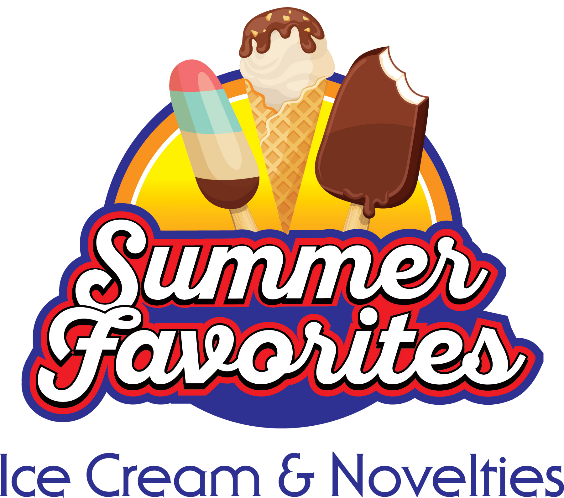 2021 Summer Favorites Ice Cream & Novelties Social Media Assets & ContentBelow you’ll find social media content and assets, which will help you ignite conversation surrounding ice cream during the June/July Summer Favorites Ice Cream & Novelties promotion! Share these tips, social posts, ideas and recipes in your communications including newsletters, emails, on social media channels and on your website.Follow the Easy Home Meals platforms:Website & BlogTwitterFacebookPinterestInstagram YouTubeHashtags to use throughout the Ice Cream promotion: #IceCreamMonth#NationalIceCreamMonth#icecream#summerfavorites#noveltiesIce Cream For a Year Coupon Giveaway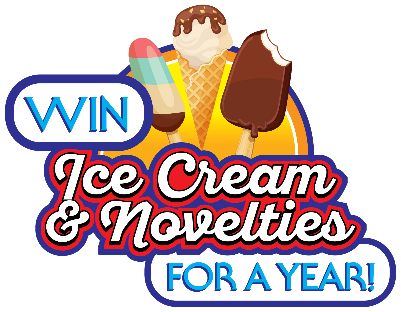 The Ice Cream For A Year Coupon Giveaway runs June 1st through August 2nd – promote to your audiences by sharing the giveaway logo and link on your website, blog and social media channels. Suggested Ice Cream & Novelties Social Media Content for NFRA MembersFacebook (starting 6/1 and ending 8/2) We all scream for COUPONS! Enter the Ice Cream For a Year Coupon Giveaway from @EasyHomeMeals! https://bit.ly/3uc8JkV(starting 6/1 and ending 8/2) Enter the Ice Cream For a Year Coupon Giveaway from @EasyHomeMeals for a chance to win FREE ice cream and novelties for a year! https://bit.ly/3uc8JkV(starting 6/1 and ending 8/2) Celebrate your love for summer favorites—enter to win the Ice Cream For a Year Coupon Giveaway from @EasyHomeMeals! https://bit.ly/3uc8JkV(starting 6/1 and ending 8/2) How would you like to win FREE ice cream for a year? Enter the Ice Cream For a Year Coupon Giveaway from @EasyHomeMeals! https://bit.ly/3uc8JkV(starting 6/1 and ending 8/2) Enter the Ice Cream For a Year Coupon Giveaway from @EasyHomeMeals for a chance to win 1 of 6 coupon-filled freezer bags or grand prize ice cream and novelties for a year! https://bit.ly/3uc8JkV (starting 6/1 and ending 8/2) LAST CHANCE to enter the Ice Cream For a Year Coupon Giveaway from @EasyHomeMeals for a chance to win ice cream for a year! https://bit.ly/3uc8JkVDid you know July is National Ice Cream Month? Get inspired with ice cream recipes from @EasyHomeMeals! https://bit.ly/2T7sCK3 In 1984, President Ronald Reagan designated July as National Ice Cream Month. What’s your favorite flavor of ice cream?We all scream for ice cream! Year over year ice cream is the best-selling frozen food category.Did you know the twin popsicle was invented during the Great Depression so two siblings could share an ice pop and only pay a nickel for it?   RECIPE: You DO-NUT want to miss out on this Independence Day treat! Enjoy these festive Star-Spangled Ice Cream-Stuffed Donuts from @EasyHomeMeals. http://bit.ly/2QmwvrZ RECIPE: This light ‘n’ bright Strawberry-Lemon Ice Cream Tart from @EasyHomeMeals will keep you cool and smiling ear-to-ear! https://bit.ly/2Vexz51 RECIPE: Everyone will be screaming for this Funfetti Ice Cream Sandwich Cake from @TheMillennialStayAtHomeMom and @EasyHomeMeals! https://bit.ly/3tXX9K6 RECIPE: For a frozen treat the whole family can enjoy, blend up this alcohol-free Mudslide from @EasyHomeMeals. http://bit.ly/2Ya1kmF RECIPE: Turn your favorite breakfast treat into a luscious dessert with these Neapolitan Crepes from @MamaLatinaTips and @EasyHomeMeals! https://bit.ly/2XfnbLf What’s your favorite popsicle flavor? We bet you didn’t know that cherry is the most popular!It’s estimated 87% of Americans have ice cream in their freezer at any given time. What’s in your freezer?Feel like a kid again by enjoying a tasty ice cream sandwich, fudge bar or another frozen novelty.Did you know 1 ½ cups of ice cream equals one dairy serving? Scoop away!The average number of licks to polish off a single scoop ice cream cone is approximately 50. Challenge your family tonight to an ice cream licking contest! The world’s most popular ice cream topping is chocolate syrup. What’s your go-to topping?More ice cream is sold on Sunday than any other day of the week. Talk about a Sundae-Funday!Did you know the average American consumes around 48 pints of ice cream per year? That’s a LOT of ice cream!Year over year, vanilla ranks #1 in America. What’s your preferred ice cream flavor? Whether you’re looking for low calorie, high protein or dairy-free options, the ice cream aisle has it all. (July 16th) Here’s the scoop… it’s National Ice Cream Day!  Nobody likes melted ice cream—make the ice cream aisle your last stop at the supermarket!For best results, store ice cream in the main part of the freezer, not on the door where it is subject to more fluctuating temperatures.(July 20th) Today is National Ice Cream Soda Day! Ice cream soda was invented in Philadelphia in 1874 by Robert McCay Green, who operated a soda fountain at the Franklin Institute's semicentennial celebration.You should always keep your freezer at 0 degrees F to ensure your frozen treats taste their best!(July 23rd) There’s surely nothing vanilla about today—it’s National Vanilla Ice Cream Day!As temperatures heat up this summer, make sure you pack all ice cream and novelties together in a reusable cooler bag to help maintain their cold temperature on the way home from the store.  (July 25th) It’s National Hot Fudge Sundae Day! The perfect excuse to indulge in a hot fudge sundae!Did you know the popsicle was accidentally invented by 11-year-old Frank Epperson in 1905? Check out these Surprisingly Sweet Ice Cream Facts from @EasyHomeMeals: http://bit.ly/2XTISOtTwitter (starting 6/1 and ending 8/2) We all scream for #COUPONS! #Enter the Ice Cream For a Year Coupon Giveaway from @EasyHomeMeals! https://bit.ly/3uc8JkV #giveaway #coupon #icecream #giveawayalert #giveawaycontest #giveaways(starting 6/1 and ending 8/2) #Enter the Ice Cream For a Year Coupon Giveaway from @EasyHomeMeals for a chance to #win FREE #icecream for a year! https://bit.ly/3uc8JkV #coupon #coupons #giveaway #giveawayalert #giveawaycontest #giveaways(starting 6/1 and ending 8/2) Celebrate your love for #icecream and novelties—#enter to #win the Ice Cream For a Year Coupon Giveaway from @EasyHomeMeals! https://bit.ly/3uc8JkV #giveaway #coupon #coupons #giveawayalert #giveawaycontest #giveaways(starting 6/1 and ending 8/2) How would you like to #win FREE #icecream for a year?! #Enter the Ice Cream For a Year Coupon Giveaway from @EasyHomeMeals! https://bit.ly/3uc8JkV #coupon #coupons #giveaway #giveawayalert #giveawaycontest #giveaways(starting 6/1 and ending 8/2) #Enter the Ice Cream For a Year Coupon Giveaway from @EasyHomeMeals for a chance to #win 1 of 6 #coupon-filled freezer bags or grand prize #icecream for a year! https://bit.ly/3uc8JkV #coupons #giveaway #giveawayalert #giveawaycontest #giveaways(starting 6/1 and ending 8/2) LAST CHANCE to #enter to #win the Ice Cream For a Year Coupon Giveaway from @EasyHomeMeals! https://bit.ly/3uc8JkV #icecream #coupon #coupons #giveaway #giveawayalert #giveawaycontest #giveawaysDid you know July is #NationalIceCreamMonth? Get inspired with #icecream #recipes from @EasyHomeMeals! https://bit.ly/2T7sCK3 #IceCreamMonth #DYKIn 1984, President Ronald Reagan designated July as #NationalIceCreamMonth! #icecream #IceCreamMonthCheck out these Surprisingly Sweet Ice Cream Facts from @EasyHomeMeals: http://bit.ly/2XTISOt. #icecream #novelties #infographic #IceCreamMonthWe all scream for #icecream! Ice cream is the best-selling #frozenfood category. #IceCreamMonthDid you know the twin #popsicle was invented during the Great Depression so two siblings could share a twin-pop and only pay a nickel? #IceCreamMonth #DYK #summerfavoritesRECIPE: Get the #FourthofJuly #party started with these Star-Spangled Ice Cream-Stuffed Donuts from @EasyHomeMeals! http://bit.ly/2QmwvrZ #recipe #icecream #July4th #IndependenceDay #4thofJuly #dessert #donutsRECIPE: If you like strawberry lemonade, then you’ll love this zesty and sweet Strawberry-Lemon Ice Cream Tart from @EasyHomeMeals. https://bit.ly/2Vexz51 #icecream #dessert #desserts #recipe RECIPE: I scream, you scream, we’ll all be screaming for this Funfetti Ice Cream Sandwich Cake from @millennialsahm and @EasyHomeMeals! https://bit.ly/3tXX9K6 #icecream #cake #dessert #desserts #recipeRECIPE: For a frozen, alcohol-free #treat everyone can enjoy, blend up this Mudslide from @EasyHomeMeals. http://bit.ly/2Ya1kmF #icecream #recipeRECIPE: Whether for #breakfast or #dessert, you don’t have to travel to France to enjoy these luscious Neapolitan Crepes from @MamaLatina and @EasyHomeMeals! https://bit.ly/2XfnbLf #icecream #recipe  #dessertsFeel like a kid again by enjoying a tasty #icecream sandwich, fudge bar, sundae cone or other frozen novelty! #IceCreamMonth #summerfavorites #noveltiesIt’s estimated 87% of Americans have #icecream in their freezer at any given time. What kind of ice cream or #novelties do you have in yours? #IceCreamMonth #summerfavoritesDid you know the most popular #popsicle flavor is cherry? http://bit.ly/2XTISOt #IceCreamMonth #DYK #summerfavorites #novelties #infographicThe average number of licks to polish off a single scoop #icecream cone is about 50. Challenge your family to an ice cream licking contest! #IceCreamMonth1 ½ cups of #icecream, frozen yogurt and gelato equals one #dairy serving. #IceCreamMonthThe world’s most popular #icecream topping is chocolate syrup. What’s your go-to topping? http://bit.ly/2XTISOt #IceCreamMonth #infographicWe bet you didn’t know that California produces the most #icecream in America! #IceCreamMonthMore #icecream is sold on #Sunday than any other day of the week. Talk about a Sundae-Funday! #IceCreamMonth #SundayFundayDid you know the average American consumes around 48 pints of #icecream per year? That’s a LOT of ice cream! http://bit.ly/2XTISOt #IceCreamMonth #DYK #infographicYear over year, #vanilla ranks the #1 #icecream flavor in America. What’s your preferred flavor? #IceCreamMonthWhether you’re looking for low calorie, high #protein or non-#dairy options, the #icecream aisle has it all. #IceCreamMonth #vegan #dairyfree (July 16th) Here’s the scoop—it’s #NationalIceCreamDay! #IceCreamDay #icecreamDid you know about 9% of all the #milk produced by U.S. #dairy farmers is used to make #icecream?! #IceCreamMonth #DYKNobody likes melted #icecream—make the ice cream aisle your last stop at the supermarket! #IceCreamMonth #tipsStore #icecream and other #novelties in the main part of the freezer, not on the door where it is subject to more fluctuating temperatures. #tips #IceCreamMonth #summerfavorites(July 20th) Today is #NationalIceCreamSodaDay! The #icecream soda was invented in Philadelphia in 1874 by Robert McCay Green, who ran a soda fountain at the Franklin Institute's semicentennial celebration. #IceCreamSodaDayYou should always keep your freezer at 0 degrees F to ensure your #icecream, #novelties and other frozen #treats taste their best! #IceCreamMonth #summerfavorites #tips(July 23rd) Happy #NationalVanillaIceCreamDay! Sit back and enjoy a bowl of classic #vanillaicecream. #VanillaIceCreamDay #icecreamPack all #icecream and frozen #treats together in a reusable freezer bag to help maintain their cold temperature on the way home from the grocery store! #IceCreamMonth #tips(July 25th) #NationalHotFudgeSundaeDay is every excuse you need to indulge in a #hotfudgesundae! #HotFudgeSundaeDay #icecream